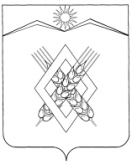 АДМИНИСТРАЦИЯ ХАРЬКОВСКОГО СЕЛЬСКОГО ПОСЕЛЕНИЯЛАБИНСКОГО РАЙОНАП О С Т А Н О В Л Е Н И ЕПРОЕКТот _____________                                                                                    №_________хутор ХарьковскийОб утверждении Порядка уведомления муниципальными служащими администрации Харьковского сельского поселения Лабинского района представителя нанимателя (работодателя) о намерении выполнять иную оплачиваемую работу (о выполнении иной оплачиваемой работы) и регистрации этих уведомленийВ соответствии с Федеральным законом от 2 марта 2007 года № 25-ФЗ «О муниципальной службе в Российской Федерации», Законом Краснодарского края от 8 июня 2007 года № 1244-КЗ «О муниципальной службе в Краснодарском крае», в целях предотвращения конфликта интересов на муниципальной службе в администрации Харьковского сельского поселения Лабинского района, п о с т а н о в л я ю:1. Утвердить Порядок уведомления муниципальными служащими администрации Харьковского сельского поселения Лабинского района представителя нанимателя (работодателя) о намерении выполнять иную оплачиваемую работу (о выполнении иной оплачиваемой работы) и регистрации этих уведомлений (прилагается).2. Признать утратившим силу постановление администрации Харьковского сельского поселения Лабинского района от 26 декабря 2016 года № 103 «Об утверждении Порядка уведомления муниципальными служащими администрации Харьковского сельского поселения Лабинского района представителя нанимателя (работодателя) о намерении выполнять иную оплачиваемую работу (о выполнении иной оплачиваемой работы) и регистрации этих уведомлений».3. Ведущему специалисту администрации Харьковского сельского поселения Лабинского района Филипченко О.В. обнародовать настоящее постановление и разместить его на официальном сайте администрации Харьковского сельского поселения Лабинского района в информационно-телекоммуникационной сети «Интернет».4. Контроль за выполнением настоящего постановления оставляю за собой.5. Постановление вступает в силу со дня его обнародования.Глава администрации Харьковского сельскогопоселения Лабинского района                                                      Н.Ф. ШумскийПРИЛОЖЕНИЕУТВЕРЖДЕНпостановлением администрации Харьковского сельского поселения Лабинского районаот _____________ №________ПОРЯДОКуведомления муниципальными служащими администрации Харьковского сельского поселения Лабинского района представителя нанимателя (работодателя) о намерении выполнять иную оплачиваемую работу (о выполнении иной оплачиваемой работы) и регистрации этих уведомлений1 .Настоящий Порядок уведомления муниципальными служащими администрации Харьковского сельского поселения Лабинского района представителя нанимателя (работодателя) о намерении выполнять иную оплачиваемую работу (о выполнении иной оплачиваемой работы) и регистрации этих уведомлений (далее – Порядок) разработан в соответствии с частью 2 статьи 11 Федерального закона от 2 марта 2007 года № 25-ФЗ «О муниципальной службе в Российской Федерации», частью 2 статьи 9 Закона Краснодарского края от 8 июня 2007 года № 1244-КЗ «О муниципальной службе в Краснодарском крае» с целью предотвращения конфликта интересов на муниципальной службе и устанавливает процедуру уведомления представителя нанимателя (работодателя) муниципальными служащими администрации Харьковского сельского поселения Лабинского района (далее – муниципальный служащий) о намерении выполнять иную оплачиваемую работу (о выполнении иной оплачиваемой работы) и регистрации этих уведомлений.2. Муниципальные служащие письменно уведомляют представителя нанимателя (работодателя) о намерении выполнять иную оплачиваемую работу до начала ее выполнения по форме согласно приложению № 1 к настоящему Порядку путем представления уведомления о намерении выполнять иную оплачиваемую работу (о выполнении иной оплачиваемой работы) (далее – уведомление) должностному лицу администрации Харьковского сельского поселения Лабинского района, ответственному за кадровую работу (далее – должностное лицо).3. Регистрация уведомления осуществляется должностным лицом в день его поступления в журнале регистрации уведомлений о намерении выполнять иную оплачиваемую работу (о выполнении иной, оплачиваемой работы), составленном по форме, согласно приложению № 2 к настоящему Порядку.3. Копия зарегистрированного уведомления выдается муниципальному служащему.4. Вновь назначенные муниципальные служащие, осуществляющие иную оплачиваемую работу на день назначения на должность муниципальной службы, уведомляют представителя нанимателя (работодателя) о выполнении иной оплачиваемой работы в день назначения на должность муниципальной службы в администрации Харьковского сельского поселения Лабинского района в соответствии с настоящим Порядком.5. Подлинник уведомления приобщается к личному делу муниципального служащего.6. В случае изменений условий договора о выполнении иной оплачиваемой работы или заключения нового договора (в том числе с истечением срока предыдущего договора) муниципальный служащий представляет новое уведомление.7. За несоблюдение настоящего Порядка муниципальные служащие несут ответственность в соответствии с законодательством Российской Федерации.8. В случае если представитель нанимателя (работодатель) усматривает в выполнении указанной иной оплачиваемой работы муниципального служащего наличие конфликта интересов, то он направляет уведомление муниципального служащего с соответствующей резолюцией в комиссию по соблюдению требований к служебному поведению муниципальных служащих и урегулированию конфликтов интересов на муниципальной службе администрации Харьковского сельского поселения Лабинского района (далее –Комиссия).9. Рассмотрение Комиссией уведомления муниципального служащего осуществляется в соответствии с утвержденным Положением о Комиссии.Глава администрации Харьковского сельскогопоселения Лабинского района                                                      Н.Ф. ШумскийПРИЛОЖЕНИЕ № 1к Порядку уведомления муниципальными служащими администрации Харьковского сельского поселения Лабинского района представителя нанимателя (работодателя) о намерении выполнять иную оплачиваемую работу (о выполнении иной оплачиваемой работы) и регистрации этих уведомленийГлава администрации Харьковского сельскогопоселения Лабинского района                                                      Н.Ф. ШумскийПРИЛОЖЕНИЕ № 2к Порядку уведомления муниципальными служащими администрации Харьковского сельского поселения Лабинского района представителя нанимателя (работодателя) о намерении выполнять иную оплачиваемую работу (о выполнении иной оплачиваемой работы) и регистрации этих уведомленийЖУРНАЛрегистрации уведомлений о намерении выполнять иную оплачиваемую работуГлава администрации Харьковского сельскогопоселения Лабинского района                                                      Н.Ф. ШумскийЛИСТ СОГЛАСОВАНИЯпроекта постановления администрацииХарьковского сельского поселения Лабинского района«Об утверждении Порядка уведомления муниципальными служащими администрации Харьковского сельского поселения Лабинского района представителя нанимателя (работодателя) о намерении выполнять иную оплачиваемую работу (о выполнении иной оплачиваемой работы) и регистрации этих уведомлений»Проект подготовлен и внесен:Ведущий специалист администрацииХарьковского сельского поселенияЛабинского района                                                                      О.В. ФилипченкоПроект согласован:Специалист 1 категории администрацииХарьковского сельского поселенияЛабинского района                                                                     Ю.С. СтрельниковаЗаявка на рассылку: Лабинская межрайонная прокуратура.Заявку составил:Ведущий специалист администрацииХарьковского сельского поселенияЛабинского района                                                                      О.В. Филипченко(должность представителя нанимателя (работодателя), его фамилия и инициалы(должность представителя нанимателя (работодателя), его фамилия и инициалы(должность представителя нанимателя (работодателя), его фамилия и инициалы(должность представителя нанимателя (работодателя), его фамилия и инициалыУВЕДОМЛЕНИЕо намерении выполнять иную оплачиваемую работуУВЕДОМЛЕНИЕо намерении выполнять иную оплачиваемую работуУВЕДОМЛЕНИЕо намерении выполнять иную оплачиваемую работуУВЕДОМЛЕНИЕо намерении выполнять иную оплачиваемую работуУВЕДОМЛЕНИЕо намерении выполнять иную оплачиваемую работуУВЕДОМЛЕНИЕо намерении выполнять иную оплачиваемую работуУВЕДОМЛЕНИЕо намерении выполнять иную оплачиваемую работуУВЕДОМЛЕНИЕо намерении выполнять иную оплачиваемую работуУВЕДОМЛЕНИЕо намерении выполнять иную оплачиваемую работуУВЕДОМЛЕНИЕо намерении выполнять иную оплачиваемую работуУВЕДОМЛЕНИЕо намерении выполнять иную оплачиваемую работуУВЕДОМЛЕНИЕо намерении выполнять иную оплачиваемую работуУВЕДОМЛЕНИЕо намерении выполнять иную оплачиваемую работуУВЕДОМЛЕНИЕо намерении выполнять иную оплачиваемую работуВ соответствии с частью 2 статьи 11 Федерального закона от 2 марта 2007 года № 25-ФЗ «О муниципальной службе в Российской Федерации», частью 2 статьи 9 Закона Краснодарского края от 8 июня 2007 года № 1244-КЗ «О муниципальной службе в Краснодарском крае»В соответствии с частью 2 статьи 11 Федерального закона от 2 марта 2007 года № 25-ФЗ «О муниципальной службе в Российской Федерации», частью 2 статьи 9 Закона Краснодарского края от 8 июня 2007 года № 1244-КЗ «О муниципальной службе в Краснодарском крае»В соответствии с частью 2 статьи 11 Федерального закона от 2 марта 2007 года № 25-ФЗ «О муниципальной службе в Российской Федерации», частью 2 статьи 9 Закона Краснодарского края от 8 июня 2007 года № 1244-КЗ «О муниципальной службе в Краснодарском крае»В соответствии с частью 2 статьи 11 Федерального закона от 2 марта 2007 года № 25-ФЗ «О муниципальной службе в Российской Федерации», частью 2 статьи 9 Закона Краснодарского края от 8 июня 2007 года № 1244-КЗ «О муниципальной службе в Краснодарском крае»В соответствии с частью 2 статьи 11 Федерального закона от 2 марта 2007 года № 25-ФЗ «О муниципальной службе в Российской Федерации», частью 2 статьи 9 Закона Краснодарского края от 8 июня 2007 года № 1244-КЗ «О муниципальной службе в Краснодарском крае»В соответствии с частью 2 статьи 11 Федерального закона от 2 марта 2007 года № 25-ФЗ «О муниципальной службе в Российской Федерации», частью 2 статьи 9 Закона Краснодарского края от 8 июня 2007 года № 1244-КЗ «О муниципальной службе в Краснодарском крае»В соответствии с частью 2 статьи 11 Федерального закона от 2 марта 2007 года № 25-ФЗ «О муниципальной службе в Российской Федерации», частью 2 статьи 9 Закона Краснодарского края от 8 июня 2007 года № 1244-КЗ «О муниципальной службе в Краснодарском крае»В соответствии с частью 2 статьи 11 Федерального закона от 2 марта 2007 года № 25-ФЗ «О муниципальной службе в Российской Федерации», частью 2 статьи 9 Закона Краснодарского края от 8 июня 2007 года № 1244-КЗ «О муниципальной службе в Краснодарском крае»В соответствии с частью 2 статьи 11 Федерального закона от 2 марта 2007 года № 25-ФЗ «О муниципальной службе в Российской Федерации», частью 2 статьи 9 Закона Краснодарского края от 8 июня 2007 года № 1244-КЗ «О муниципальной службе в Краснодарском крае»В соответствии с частью 2 статьи 11 Федерального закона от 2 марта 2007 года № 25-ФЗ «О муниципальной службе в Российской Федерации», частью 2 статьи 9 Закона Краснодарского края от 8 июня 2007 года № 1244-КЗ «О муниципальной службе в Краснодарском крае»В соответствии с частью 2 статьи 11 Федерального закона от 2 марта 2007 года № 25-ФЗ «О муниципальной службе в Российской Федерации», частью 2 статьи 9 Закона Краснодарского края от 8 июня 2007 года № 1244-КЗ «О муниципальной службе в Краснодарском крае»В соответствии с частью 2 статьи 11 Федерального закона от 2 марта 2007 года № 25-ФЗ «О муниципальной службе в Российской Федерации», частью 2 статьи 9 Закона Краснодарского края от 8 июня 2007 года № 1244-КЗ «О муниципальной службе в Краснодарском крае»В соответствии с частью 2 статьи 11 Федерального закона от 2 марта 2007 года № 25-ФЗ «О муниципальной службе в Российской Федерации», частью 2 статьи 9 Закона Краснодарского края от 8 июня 2007 года № 1244-КЗ «О муниципальной службе в Краснодарском крае»В соответствии с частью 2 статьи 11 Федерального закона от 2 марта 2007 года № 25-ФЗ «О муниципальной службе в Российской Федерации», частью 2 статьи 9 Закона Краснодарского края от 8 июня 2007 года № 1244-КЗ «О муниципальной службе в Краснодарском крае»я,я,я,я,я,,,(фамилия, имя, отчество)(фамилия, имя, отчество)(фамилия, имя, отчество)(фамилия, имя, отчество)(фамилия, имя, отчество)(фамилия, имя, отчество)(фамилия, имя, отчество)(фамилия, имя, отчество)(фамилия, имя, отчество)(фамилия, имя, отчество)(фамилия, имя, отчество)(фамилия, имя, отчество)(фамилия, имя, отчество)(фамилия, имя, отчество)замещающий(ая) должность муниципальной службызамещающий(ая) должность муниципальной службызамещающий(ая) должность муниципальной службызамещающий(ая) должность муниципальной службызамещающий(ая) должность муниципальной службызамещающий(ая) должность муниципальной службызамещающий(ая) должность муниципальной службызамещающий(ая) должность муниципальной службызамещающий(ая) должность муниципальной службызамещающий(ая) должность муниципальной службызамещающий(ая) должность муниципальной службызамещающий(ая) должность муниципальной службызамещающий(ая) должность муниципальной службызамещающий(ая) должность муниципальной службы,,(наименование должности)(наименование должности)(наименование должности)(наименование должности)(наименование должности)(наименование должности)(наименование должности)(наименование должности)(наименование должности)(наименование должности)(наименование должности)(наименование должности)(наименование должности)(наименование должности)намерен(а) выполнять (выполняю) с «___» ___________ 20 ___ года иную оплачиваемую работу:намерен(а) выполнять (выполняю) с «___» ___________ 20 ___ года иную оплачиваемую работу:намерен(а) выполнять (выполняю) с «___» ___________ 20 ___ года иную оплачиваемую работу:намерен(а) выполнять (выполняю) с «___» ___________ 20 ___ года иную оплачиваемую работу:намерен(а) выполнять (выполняю) с «___» ___________ 20 ___ года иную оплачиваемую работу:намерен(а) выполнять (выполняю) с «___» ___________ 20 ___ года иную оплачиваемую работу:намерен(а) выполнять (выполняю) с «___» ___________ 20 ___ года иную оплачиваемую работу:намерен(а) выполнять (выполняю) с «___» ___________ 20 ___ года иную оплачиваемую работу:намерен(а) выполнять (выполняю) с «___» ___________ 20 ___ года иную оплачиваемую работу:намерен(а) выполнять (выполняю) с «___» ___________ 20 ___ года иную оплачиваемую работу:намерен(а) выполнять (выполняю) с «___» ___________ 20 ___ года иную оплачиваемую работу:намерен(а) выполнять (выполняю) с «___» ___________ 20 ___ года иную оплачиваемую работу:намерен(а) выполнять (выполняю) с «___» ___________ 20 ___ года иную оплачиваемую работу:(указать вид деятельности: педагогическая, научная, творческая или иная деятельность)(указать вид деятельности: педагогическая, научная, творческая или иная деятельность)(указать вид деятельности: педагогическая, научная, творческая или иная деятельность)(указать вид деятельности: педагогическая, научная, творческая или иная деятельность)(указать вид деятельности: педагогическая, научная, творческая или иная деятельность)(указать вид деятельности: педагогическая, научная, творческая или иная деятельность)(указать вид деятельности: педагогическая, научная, творческая или иная деятельность)(указать вид деятельности: педагогическая, научная, творческая или иная деятельность)(указать вид деятельности: педагогическая, научная, творческая или иная деятельность)(указать вид деятельности: педагогическая, научная, творческая или иная деятельность)(указать вид деятельности: педагогическая, научная, творческая или иная деятельность)(указать вид деятельности: педагогическая, научная, творческая или иная деятельность)(указать вид деятельности: педагогическая, научная, творческая или иная деятельность)(указать вид деятельности: педагогическая, научная, творческая или иная деятельность)попо(трудовому договору, гражданско-правовому договору, авторскому договору и т.п.)(трудовому договору, гражданско-правовому договору, авторскому договору и т.п.)(трудовому договору, гражданско-правовому договору, авторскому договору и т.п.)(трудовому договору, гражданско-правовому договору, авторскому договору и т.п.)(трудовому договору, гражданско-правовому договору, авторскому договору и т.п.)(трудовому договору, гражданско-правовому договору, авторскому договору и т.п.)(трудовому договору, гражданско-правовому договору, авторскому договору и т.п.)(трудовому договору, гражданско-правовому договору, авторскому договору и т.п.)(трудовому договору, гражданско-правовому договору, авторскому договору и т.п.)(трудовому договору, гражданско-правовому договору, авторскому договору и т.п.)(трудовому договору, гражданско-правовому договору, авторскому договору и т.п.)(трудовому договору, гражданско-правовому договору, авторскому договору и т.п.)(трудовому договору, гражданско-правовому договору, авторскому договору и т.п.)вв(полное наименование организации, адрес данной организации)(полное наименование организации, адрес данной организации)(полное наименование организации, адрес данной организации)(полное наименование организации, адрес данной организации)(полное наименование организации, адрес данной организации)(полное наименование организации, адрес данной организации)(полное наименование организации, адрес данной организации)(полное наименование организации, адрес данной организации)(полное наименование организации, адрес данной организации)(полное наименование организации, адрес данной организации)(полное наименование организации, адрес данной организации)(полное наименование организации, адрес данной организации)(полное наименование организации, адрес данной организации)Работа поРабота поРабота поРабота поРабота поРабота по(указать характер выполняемой работы)(указать характер выполняемой работы)(указать характер выполняемой работы)(указать характер выполняемой работы)(указать характер выполняемой работы)(указать характер выполняемой работы)(указать характер выполняемой работы)(указать характер выполняемой работы)(указать характер выполняемой работы)(указать характер выполняемой работы)(указать характер выполняемой работы)(указать характер выполняемой работы)(указать характер выполняемой работы)(указать характер выполняемой работы)не повлечет за собой конфликт интересов.При выполнении указанной работы обязуюсь соблюдать требования, предусмотренные статьями 13, 14 Федерального закона от 2 марта 2007 года  № 25-ФЗ «О муниципальной службе в Российской Федерации», статьями 11, 12 Закона Краснодарского края от 8 июня 2007 года № 1244-КЗ «О муниципальной службе в Краснодарском крае».не повлечет за собой конфликт интересов.При выполнении указанной работы обязуюсь соблюдать требования, предусмотренные статьями 13, 14 Федерального закона от 2 марта 2007 года  № 25-ФЗ «О муниципальной службе в Российской Федерации», статьями 11, 12 Закона Краснодарского края от 8 июня 2007 года № 1244-КЗ «О муниципальной службе в Краснодарском крае».не повлечет за собой конфликт интересов.При выполнении указанной работы обязуюсь соблюдать требования, предусмотренные статьями 13, 14 Федерального закона от 2 марта 2007 года  № 25-ФЗ «О муниципальной службе в Российской Федерации», статьями 11, 12 Закона Краснодарского края от 8 июня 2007 года № 1244-КЗ «О муниципальной службе в Краснодарском крае».не повлечет за собой конфликт интересов.При выполнении указанной работы обязуюсь соблюдать требования, предусмотренные статьями 13, 14 Федерального закона от 2 марта 2007 года  № 25-ФЗ «О муниципальной службе в Российской Федерации», статьями 11, 12 Закона Краснодарского края от 8 июня 2007 года № 1244-КЗ «О муниципальной службе в Краснодарском крае».не повлечет за собой конфликт интересов.При выполнении указанной работы обязуюсь соблюдать требования, предусмотренные статьями 13, 14 Федерального закона от 2 марта 2007 года  № 25-ФЗ «О муниципальной службе в Российской Федерации», статьями 11, 12 Закона Краснодарского края от 8 июня 2007 года № 1244-КЗ «О муниципальной службе в Краснодарском крае».не повлечет за собой конфликт интересов.При выполнении указанной работы обязуюсь соблюдать требования, предусмотренные статьями 13, 14 Федерального закона от 2 марта 2007 года  № 25-ФЗ «О муниципальной службе в Российской Федерации», статьями 11, 12 Закона Краснодарского края от 8 июня 2007 года № 1244-КЗ «О муниципальной службе в Краснодарском крае».не повлечет за собой конфликт интересов.При выполнении указанной работы обязуюсь соблюдать требования, предусмотренные статьями 13, 14 Федерального закона от 2 марта 2007 года  № 25-ФЗ «О муниципальной службе в Российской Федерации», статьями 11, 12 Закона Краснодарского края от 8 июня 2007 года № 1244-КЗ «О муниципальной службе в Краснодарском крае».не повлечет за собой конфликт интересов.При выполнении указанной работы обязуюсь соблюдать требования, предусмотренные статьями 13, 14 Федерального закона от 2 марта 2007 года  № 25-ФЗ «О муниципальной службе в Российской Федерации», статьями 11, 12 Закона Краснодарского края от 8 июня 2007 года № 1244-КЗ «О муниципальной службе в Краснодарском крае».не повлечет за собой конфликт интересов.При выполнении указанной работы обязуюсь соблюдать требования, предусмотренные статьями 13, 14 Федерального закона от 2 марта 2007 года  № 25-ФЗ «О муниципальной службе в Российской Федерации», статьями 11, 12 Закона Краснодарского края от 8 июня 2007 года № 1244-КЗ «О муниципальной службе в Краснодарском крае».не повлечет за собой конфликт интересов.При выполнении указанной работы обязуюсь соблюдать требования, предусмотренные статьями 13, 14 Федерального закона от 2 марта 2007 года  № 25-ФЗ «О муниципальной службе в Российской Федерации», статьями 11, 12 Закона Краснодарского края от 8 июня 2007 года № 1244-КЗ «О муниципальной службе в Краснодарском крае».не повлечет за собой конфликт интересов.При выполнении указанной работы обязуюсь соблюдать требования, предусмотренные статьями 13, 14 Федерального закона от 2 марта 2007 года  № 25-ФЗ «О муниципальной службе в Российской Федерации», статьями 11, 12 Закона Краснодарского края от 8 июня 2007 года № 1244-КЗ «О муниципальной службе в Краснодарском крае».не повлечет за собой конфликт интересов.При выполнении указанной работы обязуюсь соблюдать требования, предусмотренные статьями 13, 14 Федерального закона от 2 марта 2007 года  № 25-ФЗ «О муниципальной службе в Российской Федерации», статьями 11, 12 Закона Краснодарского края от 8 июня 2007 года № 1244-КЗ «О муниципальной службе в Краснодарском крае».не повлечет за собой конфликт интересов.При выполнении указанной работы обязуюсь соблюдать требования, предусмотренные статьями 13, 14 Федерального закона от 2 марта 2007 года  № 25-ФЗ «О муниципальной службе в Российской Федерации», статьями 11, 12 Закона Краснодарского края от 8 июня 2007 года № 1244-КЗ «О муниципальной службе в Краснодарском крае».не повлечет за собой конфликт интересов.При выполнении указанной работы обязуюсь соблюдать требования, предусмотренные статьями 13, 14 Федерального закона от 2 марта 2007 года  № 25-ФЗ «О муниципальной службе в Российской Федерации», статьями 11, 12 Закона Краснодарского края от 8 июня 2007 года № 1244-КЗ «О муниципальной службе в Краснодарском крае».«»20г.г.(подпись, расшифровка подписи)(подпись, расшифровка подписи)(подпись, расшифровка подписи)№ п/пДата и регистрационный номер уведомленияФамилия, имя, отчество и должность муниципального служащего, представившего уведомлениеКраткое содержание уведомления (вид деятельности)Наименование организации, где осуществляется иная оплачиваемая работа, адрес данной организацииСрок выполнения иной оплачиваемой работыФамилия, имя, отчество и подпись лица, принявшего уведомлениеПодпись муниципального служащего в получении копии уведомления12345678